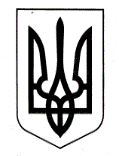 ХАРКІВСЬКА ОБЛАСНА ДЕРЖАВНА АДМІНІСТРАЦІЯДЕПАРТАМЕНТ НАУКИ І ОСВІТИ НАКАЗПро результати державної атестації Харківського приватного навчально-виховного комплексу «Вересень»Харківської області Відповідно до законів України «Про освіту», «Про дошкільну освіту», «Про загальну середню освіту», Положення про навчально-виховний комплекс «дошкільний навчальний заклад - загальноосвітній навчальний заклад», «загальноосвітній навчальний заклад - дошкільний навчальний заклад», затвердженого постановою Кабінету Міністрів України від 12.03.2003 № 306 (із змінами), Порядку державної атестації дошкільних, загальноосвітніх, позашкільних навчальних закладів, затвердженого наказом Міністерства освіти і науки України від 30.01.2015 № 67, зареєстрованого у Міністерстві юстиції України 14.02.2015 за № 173/26618, на виконання наказу Департаменту науки і освіти Харківської обласної державної адміністрації від 07.10.2016 № 378 «Про проведення атестаційної експертизи Харківського приватного навчально-виховного комплексу «Вересень» Харківської області», на підставі висновку атестаційної комісії, керуючись статтею 6 Закону України «Про місцеві державні адміністрації» НАКАЗУЮ:1. Визнати атестованим Харківський приватний навчально-виховний комплекс «Вересень» Харківської області.2. Підтвердити право Харківського приватного навчально-виховного комплексу «Вересень» Харківської області на надання дошкільної, початкової, 2базової та повної загальної середньої освіти з видачею документів про освіту державного зразка про відповідний рівень освіти. 3. Заступнику начальника управління освіти і науки Департаменту науки і освіти Харківської обласної державної адміністрації – начальнику відділу дошкільної, загальної середньої, корекційної та позашкільної освіти Байназаровій О.О. оприлюднити результати атестації навчального закладу на офіційному веб-сайті Департаменту науки і освіти.Термін: 30.11.2016	4. Директору Харківського приватного навчально-виховного комплексу «Вересень» Харківської області Павловській - Кравчук В.А. оприлюднити через засоби масової інформації та на офіційному веб-сайті навчального закладу результати державної атестації.Термін: 30.11.2016Контроль за виконанням  наказу залишаю за собою.Директор Департаменту                                                                 А.В. Бабічев30.11.2016Харків№ 469